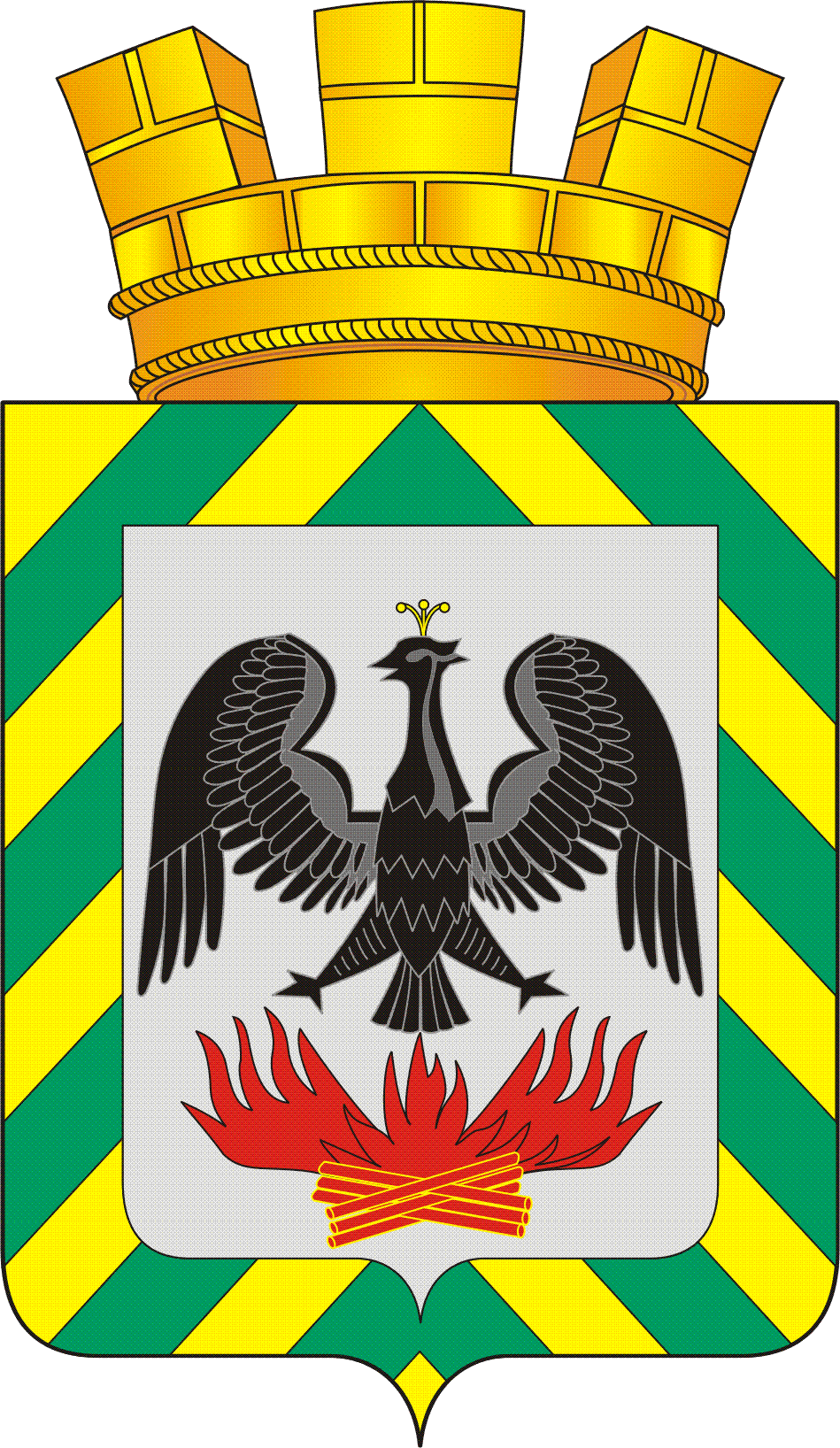 ГЛАВАГОРОДСКОГО ПОСЕЛЕНИЯ ВИДНОЕЛЕНИНСКОГО МУНИЦИПАЛЬНОГО РАЙОНАМОСКОВСКОЙ ОБЛАСТИПОСТАНОВЛЕНИЕОб организации сезонной  торговли на территории городского поселения Видное Ленинского муниципального района Московской области на 2019 годВ соответствии с Федеральным законом от 28.12.2009 № 381-ФЗ «Об основах государственного регулирования торговой деятельности в Российской Федерации»,  Федеральным законом от 06.10.2003 № 131-ФЗ «Об общих принципах организации местного самоуправления в Российской Федерации», Распоряжением Министерства потребительского рынка и услуг Московской области от 27.12.2012г. №32-Р «Об утверждении Порядка разработки и утверждения органами местного самоуправления муниципальных образований Московской области схем размещения нестационарных торговых объектов», руководствуясь Уставом муниципального образования городского поселения Видное Ленинского муниципального района Московской области, в целях упорядочения сезонной торговли на территории городского поселения Видное Ленинского муниципального районаПОСТАНОВЛЯЮ:1. Определить период для размещения сезонной торговли на территории городского поселения Видное  с 1 мая 2019 года по 1 ноября 2019 года.2. Утвердить схему размещения нестационарных торговых объектов на период сезонной торговли на территории городского поселения Видное на 2019 год (Приложение №1).3. Руководителям торговых объектов при организации сезонной торговли обеспечить выполнение правил торговли, закона РФ от 07.02.1992г. №2300-1 (ред. от 03.07.2016г.)  «О защите прав потребителей» и соблюдение чистоты и порядка на прилегающей территории.4. Опубликовать настоящее постановление в газете «Видновские вести» и разместить на официальном сайте администрации городского поселения Видное.5. Контроль за выполнением настоящего постановления оставляю за собой.Глава городского поселения Видное			                                             М.И. ШамаиловПриложение№1																	к постановлению главы										городского поселения Видное										от  13.05.2019 года  № 27Схема размещения нестационарных торговых объектов на период сезонной торговли для реализации плодовоовощной, ягодной и бахчевой продукцииот13.05.2019 г.№27№ п/пАдресные ориентиры размещения площадкиВид нестационарного торгового объектаСпециализация нестационарного торгового объектаФорма собственности земельного участка123451Московская область, г/п Видное, г. Видное, пересечение ул.Вокзальная и ул. Булатниковскаяцистерна, бахчевой развал, киоскмолоко, бахчевые культуры, овощи-фруктыгосударственная неразграниченная2Московская область, г/п Видное, г. Видное, ул.Советская, д.48цистерна, бахчевой развал, киоскмолоко, бахчевые культуры, овощи-фруктыгосударственная неразграниченная2Московская область, г/п Видное, г. Видное, ул.Советская, д.48цистерна, бахчевой развал, киоскмолоко, бахчевые культуры, овощи-фруктыгосударственная неразграниченная3Московская область, г/п Видное, г. Видное, Петровский проезд, д.14ацистерна, киоскмолоко, овощи-фруктыгосударственная неразграниченная3Московская область, г/п Видное, г. Видное, Петровский проезд, д.14ацистерна, киоскмолоко, овощи-фруктыгосударственная неразграниченная3Московская область, г/п Видное, г. Видное, Петровский проезд, д.14ацистерна, киоскмолоко, овощи-фруктыгосударственная неразграниченная4Московская область, г/п Видное, г.Видное, ул.Школьная, д.70цистернамолокогосударственная неразграниченная5Московская область, г/п Видное, ул.Центральная, д.12Ацистернамолокогосударственная неразграниченная6Московская область, г/п Видное, г.Видное, проспект Ленинского Комсомола, д.32/56бахчевой развал, киоскбахчевые культуры, овощи-фруктыгосударственная неразграниченная7Московская область, г/п Видное, г.Видное, Жуковский проезд, между д.3А и д.9бахчевой развал, киоскбахчевые культуры, овощи-фруктыгосударственная неразграниченная8Московская область, г/п Видное, г.Видное, проспект Ленинского Комсомола, д.1Вбахчевой развал, киоскбахчевые культуры, овощи-фруктыгосударственная неразграниченная9Московская область, г/п Видное, г.Видное, проспект Ленинского Комсомола, д.28киосковощи-фруктыгосударственная неразграниченная10Московская область, г/п Видное, г.Видное, ул.Березовая, д.7киосковощи-фруктыгосударственная неразграниченная10Московская область, г/п Видное, г.Видное, ул.Березовая, д.7киосковощи-фруктыгосударственная неразграниченная11Московская область, г/п Видное, г.Видное, проспект Ленинского Комсомола, д.48киоск, объект мобильной торговлиовощи-фруктыгосударственная неразграниченная11Московская область, г/п Видное, г.Видное, проспект Ленинского Комсомола, д.48киоск, объект мобильной торговлиовощи-фруктыгосударственная неразграниченная12Московская область, г/п Видное, г.Видное, проспект Ленинского Комсомола, д.3киосковощи-фруктыгосударственная неразграниченная12Московская область, г/п Видное, г.Видное, проспект Ленинского Комсомола, д.3киосковощи-фруктыгосударственная неразграниченная13Московская область, г/п Видное, г.Видное, ул.Советская, д.2Бкиосковощи-фруктыгосударственная неразграниченная13Московская область, г/п Видное, г.Видное, ул.Советская, д.2Бкиосковощи-фруктыгосударственная неразграниченная14Московская область, г/п Видное, г.Видное, ул.Березовая, д.5киоскплодово-ягодные культурыгосударственная неразграниченная15Московская область, г/п Видное, г.Видное, ул.Радужная, д.2 киоскплодово-ягодные культурыгосударственная неразграниченная16Московская область, г/п Видное, г. Видное, ул.Школьная, д.82 цистернамолокогосударственная неразграниченная17Московская область, г/п Видное, г. Видное, ул.Лемешко, д.14 цистернамолокогосударственная неразграниченная18Московская область, г/п Видное, г. Видное, Петровский проезд, д.27 цистернамолокогосударственная неразграниченная19Московская область, г/п Видное, г. Видное, ул. Ольгинская цистернамолокогосударственная неразграниченная